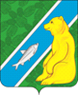 Об утверждении планапроведения проверок соблюдения земельного законодательства на 2020 годРуководствуясь статьей 72 Земельного кодекса РФ, в соответствии с пунктом 20 статьи 14 Федерального закона от 06.10.2003 № 131- ФЗ «Об общих принципах организации местного самоуправления в Российской Федерации», решением Совета депутатов городского поселения Андра от 07.05.2010 № 18 «О муниципальном земельном контроле на территории городского поселения Андра»:1.Утвердить план проверок соблюдения земельного законодательства на 2020 год согласно Приложения 1.2. Отделу обеспечения жизнедеятельности, управления муниципальным имуществом, землеустройства администрации городского поселения Андра провести проверку соблюдения земельного законодательства согласно плана.3. Контроль за исполнением настоящего распоряжения оставляю за собой.Глава городского поселения Андра                                                                            Н.В. ЖукСогласовано:Начальник организационно-правовогоотдела администрации городскогопоселения Андра                                                                                                    О.С. ДворниковаИсполнитель:И.о. начальника отдела обеспеченияжизнедеятельности, управления муниципальным имуществом, землеустройства администрациигородского поселения Андра                                                                                   А.Т. АкмаловаПриложение 1к постановлению администрациигородского поселения Андраот 12.12.2019 № 105/1Планпроведения проверок соблюдения земельного законодательства на 2020 годАДМИНИСТРАЦИЯГОРОДСКОГО ПОСЕЛЕНИЯ   АНДРАОктябрьского районаХанты- Мансийского автономного округа – ЮгрыРАСПОРЯЖЕНИЕАДМИНИСТРАЦИЯГОРОДСКОГО ПОСЕЛЕНИЯ   АНДРАОктябрьского районаХанты- Мансийского автономного округа – ЮгрыРАСПОРЯЖЕНИЕАДМИНИСТРАЦИЯГОРОДСКОГО ПОСЕЛЕНИЯ   АНДРАОктябрьского районаХанты- Мансийского автономного округа – ЮгрыРАСПОРЯЖЕНИЕАДМИНИСТРАЦИЯГОРОДСКОГО ПОСЕЛЕНИЯ   АНДРАОктябрьского районаХанты- Мансийского автономного округа – ЮгрыРАСПОРЯЖЕНИЕАДМИНИСТРАЦИЯГОРОДСКОГО ПОСЕЛЕНИЯ   АНДРАОктябрьского районаХанты- Мансийского автономного округа – ЮгрыРАСПОРЯЖЕНИЕАДМИНИСТРАЦИЯГОРОДСКОГО ПОСЕЛЕНИЯ   АНДРАОктябрьского районаХанты- Мансийского автономного округа – ЮгрыРАСПОРЯЖЕНИЕАДМИНИСТРАЦИЯГОРОДСКОГО ПОСЕЛЕНИЯ   АНДРАОктябрьского районаХанты- Мансийского автономного округа – ЮгрыРАСПОРЯЖЕНИЕАДМИНИСТРАЦИЯГОРОДСКОГО ПОСЕЛЕНИЯ   АНДРАОктябрьского районаХанты- Мансийского автономного округа – ЮгрыРАСПОРЯЖЕНИЕАДМИНИСТРАЦИЯГОРОДСКОГО ПОСЕЛЕНИЯ   АНДРАОктябрьского районаХанты- Мансийского автономного округа – ЮгрыРАСПОРЯЖЕНИЕАДМИНИСТРАЦИЯГОРОДСКОГО ПОСЕЛЕНИЯ   АНДРАОктябрьского районаХанты- Мансийского автономного округа – ЮгрыРАСПОРЯЖЕНИЕ«12»декабря 20020  г. №   105/1пгт. Андрапгт. Андрапгт. Андрапгт. Андрапгт. Андрапгт. Андрапгт. Андрапгт. Андрапгт. Андрапгт. Андра№ п/пЗемлепользователь (ФИО, наименование организации)Местоположение проверяемого участкаКадастровый кварталРазрешенное использование земельного участкаПлощадь, кв.м.Период проведения проверки1ОАО "ЮГОРСКАЯ ТЕРРИТОРИАЛЬНАЯ ЭНЕРГЕТИЧЕСКАЯ КОМПАНИЯ - РЕГИОНАЛЬНЫЕ СЕТИ"Ханты-Мансийский автономный округ - Югра, Октябрьский район, пгт. Андра86:07:0103006:2216Для размещения объектов специального назначения373 квартал